РЕСПУБЛИКА БЕЛАРУСЬ                                  ┌─────────────────────────┐             ПАСПОРТ              │          1098                  │       воинского захоронения      │                         │     (захоронения жертв войн)     │                         │                                  └─────────────────────────┘                                        (учетный номер)Место и дата захоронения  Минская область, Минский райн, Горанский сельсовет, д. Черёмуха, 1944г.  (область, район, город, сельсовет, населенный пункт, число, месяц, год)2. Вид захоронения: братская могила3. Охранная зона (границы захоронения)    - 6х2 м.4. Краткое описание захоронения и его состояние: мраморный обелиск высотой 2,3м. Установлен в 1988 году. Состояние удовлетворительное.5. Количество захороненных:6. Персональные сведения о захороненных:7. Кто осуществляет уход за захоронением: Горанский сельисполком, ООО «Белвнешрыбторг», УО «Новопольский государственный аграрно-экономический колледж» _____________________________________________________________________________________________________________10. Дополнительная информация ___________________________________________________________________________________________________________________________________________________________________________________________________ВсегоВ том числе по категориямВ том числе по категориямВ том числе по категориямВ том числе по категориямВ том числе по категориямВ том числе по категориямВ том числе по категориямВ том числе по категориямИз нихИз нихПриме-
чаниеВсеговоеннослужащихвоеннослужащихучастников сопротивленияучастников сопротивлениявоеннопленныхвоеннопленныхжертв войнжертв войнИз нихИз нихПриме-
чаниеВсегоизве-
стныхнеиз-
вест-
ныхизве-
стныхнеиз-
вест-
ныхизве-
стныхнеиз-
вест-
ныхизве-
стныхнеиз-
вест-
ныхизве-
стныхнеизвест-ных
Приме-
чание43      0430000000438. Фотоснимок захоронения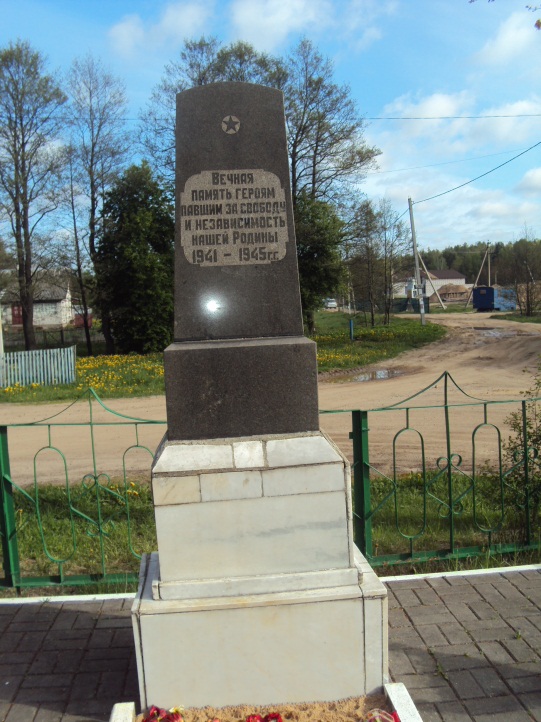 9. Карта расположения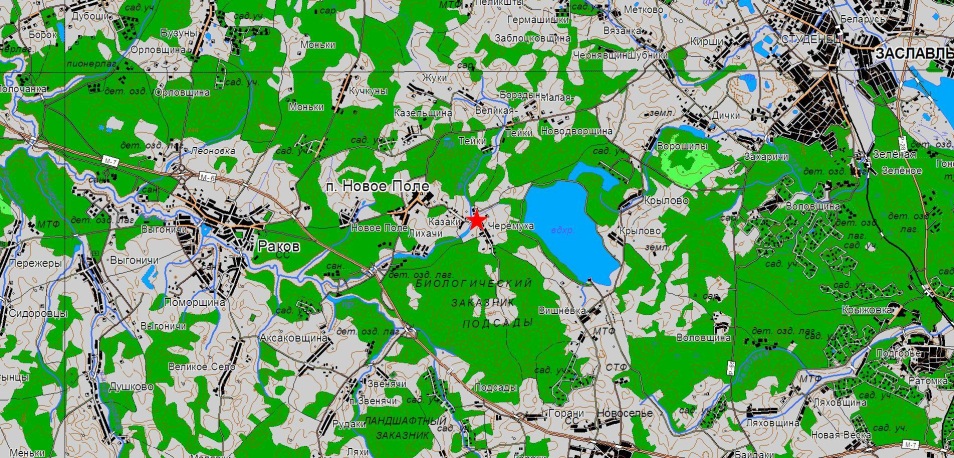 8. Фотоснимок захоронения9. Карта расположения